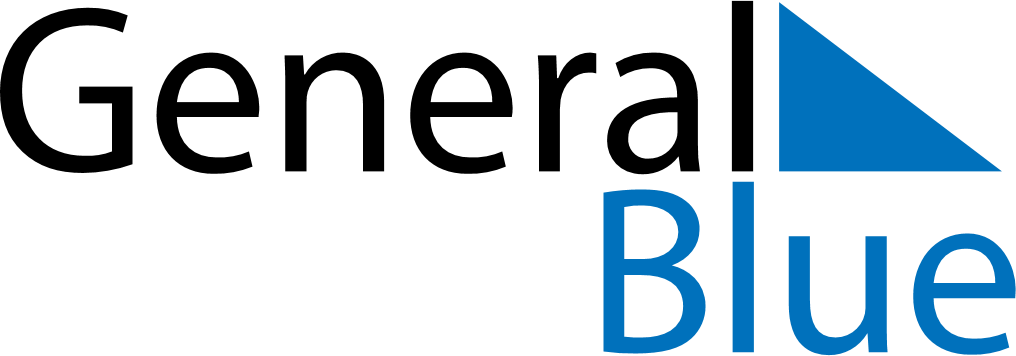 January 2024January 2024January 2024January 2024January 2024January 2024Atyrau, KazakhstanAtyrau, KazakhstanAtyrau, KazakhstanAtyrau, KazakhstanAtyrau, KazakhstanAtyrau, KazakhstanSunday Monday Tuesday Wednesday Thursday Friday Saturday 1 2 3 4 5 6 Sunrise: 9:18 AM Sunset: 5:52 PM Daylight: 8 hours and 33 minutes. Sunrise: 9:18 AM Sunset: 5:53 PM Daylight: 8 hours and 34 minutes. Sunrise: 9:18 AM Sunset: 5:54 PM Daylight: 8 hours and 35 minutes. Sunrise: 9:18 AM Sunset: 5:55 PM Daylight: 8 hours and 36 minutes. Sunrise: 9:18 AM Sunset: 5:56 PM Daylight: 8 hours and 37 minutes. Sunrise: 9:18 AM Sunset: 5:57 PM Daylight: 8 hours and 38 minutes. 7 8 9 10 11 12 13 Sunrise: 9:18 AM Sunset: 5:58 PM Daylight: 8 hours and 40 minutes. Sunrise: 9:17 AM Sunset: 5:59 PM Daylight: 8 hours and 41 minutes. Sunrise: 9:17 AM Sunset: 6:00 PM Daylight: 8 hours and 43 minutes. Sunrise: 9:17 AM Sunset: 6:01 PM Daylight: 8 hours and 44 minutes. Sunrise: 9:16 AM Sunset: 6:03 PM Daylight: 8 hours and 46 minutes. Sunrise: 9:16 AM Sunset: 6:04 PM Daylight: 8 hours and 47 minutes. Sunrise: 9:15 AM Sunset: 6:05 PM Daylight: 8 hours and 49 minutes. 14 15 16 17 18 19 20 Sunrise: 9:15 AM Sunset: 6:06 PM Daylight: 8 hours and 51 minutes. Sunrise: 9:14 AM Sunset: 6:08 PM Daylight: 8 hours and 53 minutes. Sunrise: 9:14 AM Sunset: 6:09 PM Daylight: 8 hours and 55 minutes. Sunrise: 9:13 AM Sunset: 6:10 PM Daylight: 8 hours and 57 minutes. Sunrise: 9:12 AM Sunset: 6:12 PM Daylight: 8 hours and 59 minutes. Sunrise: 9:12 AM Sunset: 6:13 PM Daylight: 9 hours and 1 minute. Sunrise: 9:11 AM Sunset: 6:15 PM Daylight: 9 hours and 3 minutes. 21 22 23 24 25 26 27 Sunrise: 9:10 AM Sunset: 6:16 PM Daylight: 9 hours and 6 minutes. Sunrise: 9:09 AM Sunset: 6:17 PM Daylight: 9 hours and 8 minutes. Sunrise: 9:08 AM Sunset: 6:19 PM Daylight: 9 hours and 10 minutes. Sunrise: 9:07 AM Sunset: 6:20 PM Daylight: 9 hours and 13 minutes. Sunrise: 9:06 AM Sunset: 6:22 PM Daylight: 9 hours and 15 minutes. Sunrise: 9:05 AM Sunset: 6:23 PM Daylight: 9 hours and 18 minutes. Sunrise: 9:04 AM Sunset: 6:25 PM Daylight: 9 hours and 20 minutes. 28 29 30 31 Sunrise: 9:03 AM Sunset: 6:26 PM Daylight: 9 hours and 23 minutes. Sunrise: 9:02 AM Sunset: 6:28 PM Daylight: 9 hours and 25 minutes. Sunrise: 9:01 AM Sunset: 6:29 PM Daylight: 9 hours and 28 minutes. Sunrise: 9:00 AM Sunset: 6:31 PM Daylight: 9 hours and 31 minutes. 